Извещение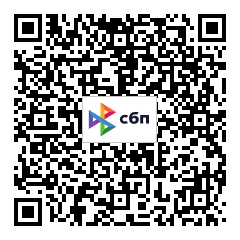 Кассир                                                                                                           Форма № ПД-4ИП Мельникова Анастасия Вячеславовна                                                                                                           Форма № ПД-4ИП Мельникова Анастасия Вячеславовна                                                                                                           Форма № ПД-4ИП Мельникова Анастасия Вячеславовна                                                                                                           Форма № ПД-4ИП Мельникова Анастасия Вячеславовна                                                                                                           Форма № ПД-4ИП Мельникова Анастасия Вячеславовна                                                                                                           Форма № ПД-4ИП Мельникова Анастасия Вячеславовна                                                                                                           Форма № ПД-4ИП Мельникова Анастасия Вячеславовна                                                                                                           Форма № ПД-4ИП Мельникова Анастасия Вячеславовна                                                                                                           Форма № ПД-4ИП Мельникова Анастасия Вячеславовна                                                                                                           Форма № ПД-4ИП Мельникова Анастасия ВячеславовнаИзвещениеКассир                                            (наименование получателя платежа)                                             (наименование получателя платежа)                                             (наименование получателя платежа)                                             (наименование получателя платежа)                                             (наименование получателя платежа)                                             (наименование получателя платежа)                                             (наименование получателя платежа)                                             (наименование получателя платежа)                                             (наименование получателя платежа)                                             (наименование получателя платежа) ИзвещениеКассир 772578881381 772578881381408028105015002577354080281050150025773540802810501500257735408028105015002577354080281050150025773540802810501500257735ИзвещениеКассир(ИНН получателя платежа)                                  (номер счета получателя платежа)(ИНН получателя платежа)                                  (номер счета получателя платежа)(ИНН получателя платежа)                                  (номер счета получателя платежа)(ИНН получателя платежа)                                  (номер счета получателя платежа)(ИНН получателя платежа)                                  (номер счета получателя платежа)(ИНН получателя платежа)                                  (номер счета получателя платежа)(ИНН получателя платежа)                                  (номер счета получателя платежа)(ИНН получателя платежа)                                  (номер счета получателя платежа)(ИНН получателя платежа)                                  (номер счета получателя платежа)(ИНН получателя платежа)                                  (номер счета получателя платежа)ИзвещениеКассирТОЧКА ПАО БАНКА "ФК ОТКРЫТИЕ"ТОЧКА ПАО БАНКА "ФК ОТКРЫТИЕ"ТОЧКА ПАО БАНКА "ФК ОТКРЫТИЕ"ТОЧКА ПАО БАНКА "ФК ОТКРЫТИЕ"ТОЧКА ПАО БАНКА "ФК ОТКРЫТИЕ"ТОЧКА ПАО БАНКА "ФК ОТКРЫТИЕ"БИКБИК044525999ИзвещениеКассир(наименование банка получателя платежа)(наименование банка получателя платежа)(наименование банка получателя платежа)(наименование банка получателя платежа)(наименование банка получателя платежа)(наименование банка получателя платежа)(наименование банка получателя платежа)(наименование банка получателя платежа)(наименование банка получателя платежа)(наименование банка получателя платежа)ИзвещениеКассирНомер кор./сч. банка получателя платежаНомер кор./сч. банка получателя платежаНомер кор./сч. банка получателя платежаНомер кор./сч. банка получателя платежаНомер кор./сч. банка получателя платежа3010181084525000099930101810845250000999301018108452500009993010181084525000099930101810845250000999ИзвещениеКассир      Образование дополнительное детей и взрослых      Образование дополнительное детей и взрослых      Образование дополнительное детей и взрослых      Образование дополнительное детей и взрослых      Образование дополнительное детей и взрослых      Образование дополнительное детей и взрослыхИзвещениеКассир           (назначение платежа)                                                          (номер лицевого счета (код) плательщика)           (назначение платежа)                                                          (номер лицевого счета (код) плательщика)           (назначение платежа)                                                          (номер лицевого счета (код) плательщика)           (назначение платежа)                                                          (номер лицевого счета (код) плательщика)           (назначение платежа)                                                          (номер лицевого счета (код) плательщика)           (назначение платежа)                                                          (номер лицевого счета (код) плательщика)           (назначение платежа)                                                          (номер лицевого счета (код) плательщика)           (назначение платежа)                                                          (номер лицевого счета (код) плательщика)           (назначение платежа)                                                          (номер лицевого счета (код) плательщика)           (назначение платежа)                                                          (номер лицевого счета (код) плательщика)ИзвещениеКассирФ.И.О. плательщика:ИзвещениеКассирАдрес плательщика:ИзвещениеКассир  Сумма платежа:                 руб. 00 коп.   Сумма платы за услуги: _______ руб. _____коп  Сумма платежа:                 руб. 00 коп.   Сумма платы за услуги: _______ руб. _____коп  Сумма платежа:                 руб. 00 коп.   Сумма платы за услуги: _______ руб. _____коп  Сумма платежа:                 руб. 00 коп.   Сумма платы за услуги: _______ руб. _____коп  Сумма платежа:                 руб. 00 коп.   Сумма платы за услуги: _______ руб. _____коп  Сумма платежа:                 руб. 00 коп.   Сумма платы за услуги: _______ руб. _____коп  Сумма платежа:                 руб. 00 коп.   Сумма платы за услуги: _______ руб. _____коп  Сумма платежа:                 руб. 00 коп.   Сумма платы за услуги: _______ руб. _____коп  Сумма платежа:                 руб. 00 коп.   Сумма платы за услуги: _______ руб. _____коп  Сумма платежа:                 руб. 00 коп.   Сумма платы за услуги: _______ руб. _____копИзвещениеКассир  Итого ______________ руб. ______ коп.       “______”_____________________ 2022 г.  Итого ______________ руб. ______ коп.       “______”_____________________ 2022 г.  Итого ______________ руб. ______ коп.       “______”_____________________ 2022 г.  Итого ______________ руб. ______ коп.       “______”_____________________ 2022 г.  Итого ______________ руб. ______ коп.       “______”_____________________ 2022 г.  Итого ______________ руб. ______ коп.       “______”_____________________ 2022 г.  Итого ______________ руб. ______ коп.       “______”_____________________ 2022 г.  Итого ______________ руб. ______ коп.       “______”_____________________ 2022 г.  Итого ______________ руб. ______ коп.       “______”_____________________ 2022 г.  Итого ______________ руб. ______ коп.       “______”_____________________ 2022 г.ИзвещениеКассирС условиями приема указанной в платежном документе суммы, в т.ч. с суммой взимаемой платы за услуги банка ознакомлен и согласен.                                                                               Подпись плательщикаС условиями приема указанной в платежном документе суммы, в т.ч. с суммой взимаемой платы за услуги банка ознакомлен и согласен.                                                                               Подпись плательщикаС условиями приема указанной в платежном документе суммы, в т.ч. с суммой взимаемой платы за услуги банка ознакомлен и согласен.                                                                               Подпись плательщикаС условиями приема указанной в платежном документе суммы, в т.ч. с суммой взимаемой платы за услуги банка ознакомлен и согласен.                                                                               Подпись плательщикаС условиями приема указанной в платежном документе суммы, в т.ч. с суммой взимаемой платы за услуги банка ознакомлен и согласен.                                                                               Подпись плательщикаС условиями приема указанной в платежном документе суммы, в т.ч. с суммой взимаемой платы за услуги банка ознакомлен и согласен.                                                                               Подпись плательщикаС условиями приема указанной в платежном документе суммы, в т.ч. с суммой взимаемой платы за услуги банка ознакомлен и согласен.                                                                               Подпись плательщикаС условиями приема указанной в платежном документе суммы, в т.ч. с суммой взимаемой платы за услуги банка ознакомлен и согласен.                                                                               Подпись плательщикаС условиями приема указанной в платежном документе суммы, в т.ч. с суммой взимаемой платы за услуги банка ознакомлен и согласен.                                                                               Подпись плательщикаС условиями приема указанной в платежном документе суммы, в т.ч. с суммой взимаемой платы за услуги банка ознакомлен и согласен.                                                                               Подпись плательщикаКвитанция Fitnessvolna@mail.ruКассирКвитанция Fitnessvolna@mail.ruКассирИП Мельникова Анастасия ВячеславовнаИП Мельникова Анастасия ВячеславовнаИП Мельникова Анастасия ВячеславовнаИП Мельникова Анастасия ВячеславовнаИП Мельникова Анастасия ВячеславовнаИП Мельникова Анастасия ВячеславовнаИП Мельникова Анастасия ВячеславовнаИП Мельникова Анастасия ВячеславовнаИП Мельникова Анастасия ВячеславовнаИП Мельникова Анастасия ВячеславовнаКвитанция Fitnessvolna@mail.ruКассир                                          (наименование получателя платежа)                                           (наименование получателя платежа)                                           (наименование получателя платежа)                                           (наименование получателя платежа)                                           (наименование получателя платежа)                                           (наименование получателя платежа)                                           (наименование получателя платежа)                                           (наименование получателя платежа)                                           (наименование получателя платежа)                                           (наименование получателя платежа) Квитанция Fitnessvolna@mail.ruКассир772578881381772578881381408028105015002577354080281050150025773540802810501500257735408028105015002577354080281050150025773540802810501500257735Квитанция Fitnessvolna@mail.ruКассир(ИНН получателя платежа)                                  ( номер счета получателя платежа)(ИНН получателя платежа)                                  ( номер счета получателя платежа)(ИНН получателя платежа)                                  ( номер счета получателя платежа)(ИНН получателя платежа)                                  ( номер счета получателя платежа)(ИНН получателя платежа)                                  ( номер счета получателя платежа)(ИНН получателя платежа)                                  ( номер счета получателя платежа)(ИНН получателя платежа)                                  ( номер счета получателя платежа)(ИНН получателя платежа)                                  ( номер счета получателя платежа)(ИНН получателя платежа)                                  ( номер счета получателя платежа)(ИНН получателя платежа)                                  ( номер счета получателя платежа)Квитанция Fitnessvolna@mail.ruКассирТОЧКА ПАО БАНКА "ФК ОТКРЫТИЕ"ТОЧКА ПАО БАНКА "ФК ОТКРЫТИЕ"ТОЧКА ПАО БАНКА "ФК ОТКРЫТИЕ"ТОЧКА ПАО БАНКА "ФК ОТКРЫТИЕ"ТОЧКА ПАО БАНКА "ФК ОТКРЫТИЕ"ТОЧКА ПАО БАНКА "ФК ОТКРЫТИЕ"БИКБИК044525999Квитанция Fitnessvolna@mail.ruКассир(наименование банка получателя платежа)(наименование банка получателя платежа)(наименование банка получателя платежа)(наименование банка получателя платежа)(наименование банка получателя платежа)(наименование банка получателя платежа)(наименование банка получателя платежа)(наименование банка получателя платежа)(наименование банка получателя платежа)(наименование банка получателя платежа)Квитанция Fitnessvolna@mail.ruКассирНомер кор./сч. банка получателя платежаНомер кор./сч. банка получателя платежаНомер кор./сч. банка получателя платежаНомер кор./сч. банка получателя платежаНомер кор./сч. банка получателя платежа3010181084525000099930101810845250000999301018108452500009993010181084525000099930101810845250000999Квитанция Fitnessvolna@mail.ruКассир      Образование дополнительное детей и взрослых      Образование дополнительное детей и взрослых      Образование дополнительное детей и взрослых      Образование дополнительное детей и взрослых      Образование дополнительное детей и взрослых      Образование дополнительное детей и взрослыхКвитанция Fitnessvolna@mail.ruКассир               (назначение платежа)                                                                    (номер лицевого счета (код) плательщика)               (назначение платежа)                                                                    (номер лицевого счета (код) плательщика)               (назначение платежа)                                                                    (номер лицевого счета (код) плательщика)               (назначение платежа)                                                                    (номер лицевого счета (код) плательщика)               (назначение платежа)                                                                    (номер лицевого счета (код) плательщика)               (назначение платежа)                                                                    (номер лицевого счета (код) плательщика)               (назначение платежа)                                                                    (номер лицевого счета (код) плательщика)               (назначение платежа)                                                                    (номер лицевого счета (код) плательщика)               (назначение платежа)                                                                    (номер лицевого счета (код) плательщика)               (назначение платежа)                                                                    (номер лицевого счета (код) плательщика)Квитанция Fitnessvolna@mail.ruКассирФ.И.О. плательщика:Квитанция Fitnessvolna@mail.ruКассирАдрес плательщика:Квитанция Fitnessvolna@mail.ruКассир  Сумма платежа:                 руб.  00 коп.   Сумма платы за услуги: ____ руб. ____коп.  Сумма платежа:                 руб.  00 коп.   Сумма платы за услуги: ____ руб. ____коп.  Сумма платежа:                 руб.  00 коп.   Сумма платы за услуги: ____ руб. ____коп.  Сумма платежа:                 руб.  00 коп.   Сумма платы за услуги: ____ руб. ____коп.  Сумма платежа:                 руб.  00 коп.   Сумма платы за услуги: ____ руб. ____коп.  Сумма платежа:                 руб.  00 коп.   Сумма платы за услуги: ____ руб. ____коп.  Сумма платежа:                 руб.  00 коп.   Сумма платы за услуги: ____ руб. ____коп.  Сумма платежа:                 руб.  00 коп.   Сумма платы за услуги: ____ руб. ____коп.  Сумма платежа:                 руб.  00 коп.   Сумма платы за услуги: ____ руб. ____коп.  Сумма платежа:                 руб.  00 коп.   Сумма платы за услуги: ____ руб. ____коп.Квитанция Fitnessvolna@mail.ruКассир Итого ___________ руб. _____ коп.                 “________”________________________ 2022 г. Итого ___________ руб. _____ коп.                 “________”________________________ 2022 г. Итого ___________ руб. _____ коп.                 “________”________________________ 2022 г. Итого ___________ руб. _____ коп.                 “________”________________________ 2022 г. Итого ___________ руб. _____ коп.                 “________”________________________ 2022 г. Итого ___________ руб. _____ коп.                 “________”________________________ 2022 г. Итого ___________ руб. _____ коп.                 “________”________________________ 2022 г. Итого ___________ руб. _____ коп.                 “________”________________________ 2022 г. Итого ___________ руб. _____ коп.                 “________”________________________ 2022 г. Итого ___________ руб. _____ коп.                 “________”________________________ 2022 г.Квитанция Fitnessvolna@mail.ruКассирС условиями приема указанной в платежном документе суммы, в т.ч. с суммой взимаемой платы за услуги банка ознакомлен и согласен.                                                                                                                                                 Подпись плательщикаС условиями приема указанной в платежном документе суммы, в т.ч. с суммой взимаемой платы за услуги банка ознакомлен и согласен.                                                                                                                                                 Подпись плательщикаС условиями приема указанной в платежном документе суммы, в т.ч. с суммой взимаемой платы за услуги банка ознакомлен и согласен.                                                                                                                                                 Подпись плательщикаС условиями приема указанной в платежном документе суммы, в т.ч. с суммой взимаемой платы за услуги банка ознакомлен и согласен.                                                                                                                                                 Подпись плательщикаС условиями приема указанной в платежном документе суммы, в т.ч. с суммой взимаемой платы за услуги банка ознакомлен и согласен.                                                                                                                                                 Подпись плательщикаС условиями приема указанной в платежном документе суммы, в т.ч. с суммой взимаемой платы за услуги банка ознакомлен и согласен.                                                                                                                                                 Подпись плательщикаС условиями приема указанной в платежном документе суммы, в т.ч. с суммой взимаемой платы за услуги банка ознакомлен и согласен.                                                                                                                                                 Подпись плательщикаС условиями приема указанной в платежном документе суммы, в т.ч. с суммой взимаемой платы за услуги банка ознакомлен и согласен.                                                                                                                                                 Подпись плательщикаС условиями приема указанной в платежном документе суммы, в т.ч. с суммой взимаемой платы за услуги банка ознакомлен и согласен.                                                                                                                                                 Подпись плательщикаС условиями приема указанной в платежном документе суммы, в т.ч. с суммой взимаемой платы за услуги банка ознакомлен и согласен.                                                                                                                                                 Подпись плательщика